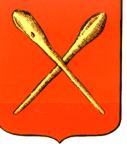 Тульская областьМуниципальное образование город АлексинСобрание депутатов Решениеот 19 июля   2019 года 		                                      №5(57).5Об утверждении Положения о поощрении старост сельских населенных пунктов  муниципального образования город АлексинВ соответствии с Федеральным законом от 06.10.2003 №131-ФЗ «Об общих принципах организации местного самоуправления в Российской Федерации», законом Тульской области от 30.11.2017 № 83-ЗТО «О сельских старостах в Тульской области», на основании Устава муниципального образования город Алексин Собрание депутатов муниципального  образования  город Алексин   РЕШИЛО:1. Утвердить Положение о поощрении старост сельских населенных пунктов в муниципальном образовании город Алексин  (приложение).2. Контроль за исполнением решения возложить на постоянную комиссию по социальным, правовым и организационным вопросам Собрания депутатов муниципального образования город Алексин (Евтеева Г.А.).3. Решение опубликовать в газете «Алексинские вести» и разместить на официальном сайте муниципального образования город Алексин в сети «Интернет».4. Решение вступает в силу со дня опубликования.  Глава муниципального образования       город Алексин                                                                                         Э.И. Эксаренко    Приложениек решению Собрания депутатов                                                                                         муниципального образования                                                                                          город Алексин  от  19 июля  2019 года  №5(57).5Положение о поощрении старост сельских населенных пунктов  муниципального образования город Алексин ОБЩИЕ ПОЛОЖЕНИЯНастоящее Положение в соответствии с Федеральным законом от 06.10.2003 № 131-ФЗ «Об общих принципах организации местного самоуправления в Российской Федерации», законом Тульской области от 30.11.2017 № 83-ЗТО «О сельских старостах в Тульской области», Уставом муниципального образования город Алексин регулирует порядок выделения необходимых средств из бюджета муниципального образования город Алексин.Глава 1. Материальное поощрение старост сельских населенных пунктов. 1. В целях стимулирования общественной активности граждан по месту жительства к участию в осуществлении территориального общественного самоуправления на территории муниципального образования город Алексин предусмотрено материальное обеспечение старост сельских населенных пунктов в форме денежного поощрения.2. Выплата материального поощрения производится ежеквартально в течение текущего года, не позднее 30 числа месяца, следующего за отчетным кварталом.3. Выплата материального поощрения производится старостам сельских населенных пунктов, избранным в соответствии нормативными актами муниципального образования. 4. Размер выплаты материального поощрения старосте сельского населенного пункта определяется из расчета  500 рублей в месяц на основании ежеквартального отчета старосты.Глава 2.Порядок и условия его выплаты.1. Решение о материальном поощрении принимает управление по работе с сельскими территориями администрации муниципального образования город Алексин (далее Управление) на основании ежеквартальных отчетов о проделанной работе, предоставляемых сельскими старостами в письменном (печатном) виде в количестве двух экземпляров до 5 числа месяца, следующего за отчетным кварталом, по форме приложения № 1. К отчету прилагаются подтверждающие документы (фото, скриншоты, письменные благодарности со стороны граждан и т.д.).Решение подписывает начальник Управления, а утверждает решение заместитель главы администрации муниципального  образования город Алексин.2. Управление в течение 5 рабочих дней  анализирует в соответствии с утвержденными критериями  представленные квартальные отчеты и результаты работы, в ходе которых проводит обследование произведенных работ по благоустройству и ремонту в сельском населенном пункте, для принятия мотивированного решения о материальном поощрении.Достоверность информации подтверждается подписью в ежеквартальном отчете должностного лица (специалиста), курирующего территорию, где избран староста. 3. Старостам сельских населенных пунктов, выполнившим не менее 5 пунктов из перечня критериев, с указанием в отчете существенных количественных и качественных показателей результатов работы,  производится фиксированная выплата вне зависимости от количества квартир, индивидуальных жилых домов в сельском населенном пункте, где староста осуществляет свою деятельность.4. Глава администрации муниципального образования  на основании решения Управления, издает распоряжение о материальном поощрении старост сельских населенных пунктов.5. Выплата материального поощрения старостам производится за счет средств бюджета муниципального образования город Алексин.6. Денежные средства для материального поощрения старост предусматриваются в бюджете муниципального образования город Алексин на очередной финансовый год в соответствии с муниципальной программой.Глава муниципального образования город Алексин                                                                           Э.И. ЭксаренкоПриложение № 1к Положению о поощрении старост сельских населенных пунктов в муниципальном образовании город Алексин Отчет старосты сельского населенного пункта _____________________________ Ф.И.О. старосты_____________________________________________________________Отчет за _________ квартал 20____г.Телефон ________________________________________________________________Староста сельского населенного пункта ___________________________________________________________________________        _____________________________                                  (подпись)                                                              (ФИО)Напишите основные проблемы, на Ваш взгляд, в сельском населенном пункте, где Вы являетесь старостой (не более 3-х):___________________________________________________________________________Достоверность информации подтверждаю _______________________________________________________________                   (Ф.И.О., должность ответственного  лица)Приложение №2к Положению о поощрении старост сельских населенных пунктов в муниципальном образовании город Алексин Расшифровка критериев оценкиежеквартального отчета старосты сельского населенного пунктамуниципального образования город АлексинКритерииРасшифровкаКоличеств./качеств. показатели1. Участие в разработке, принятии и реализации планов и программ развития соответствующей территории с учетом программ социально-экономического развития, подготовка и внесение соответствующих предложений2. Представительство, защита прав и законных интересов жителей соответствующей территории; осуществление взаимодействия с органами местного самоуправления муниципального образования 3. Внесение в органы местного самоуправления проектов муниципальных правовых актов, подлежащих обязательному рассмотрению этими органами и должностными лицами местного самоуправления, к компетенции которых отнесено принятие указанных актов4. Общественный контроль за санитарно-эпидемиологической обстановкой и пожарной безопасностью, содержанием жилищного фонда, состоянием благоустройства на соответствующей территории, за соблюдением Правил благоустройства, обеспечением чистоты и порядка на территории муниципального образования5. Осуществление общественного контроля совместно с органами градостроительства и архитектуры за соблюдением правил застройки территории, выявление фактов самовольного строительства домов, пристроек к ним и других хозяйственных построек; осуществление общественного контроля за использованием земельных участков6. Участие в приемке работ по текущему и капитальному ремонтам, произведенным в доме (подъезде) и на придомовой территории, в составе соответствующих комиссий7. Организация участия населения в работах по обеспечению сохранности жилищного фонда, благоустройству, озеленению и иных социально значимых для соответствующей территории работах8. Содействие правоохранительным органам в установленном законодательством порядке в поддержании правопорядка и общественной безопасности на соответствующей территории9. Проведение, в т.ч. совместно с органом местного самоуправления муниципального образования и учреждениями работы с детьми и молодежью по месту жительства, спортивно-массовой и досуговой работы с населением10. Информирование населения о решениях органов местного самоуправления муниципального образования, принятых по предложению или при участии сельского старосты11. Разъяснительная и организационная работа с населением при проведении районных, общегородских и государственных мероприятий, участие в районных, городских культурно-массовых конкурсах и мероприятиях12. Иные полномочия, предусмотренные действующим законодательством, решениями собрания, конференции гражданОтметка о получении отчетаОтметка о получении отчетаФ.И.О. сотрудника АМО г. Алексин, принявшего отчетДатаПодпись№п/пКритерииРасшифровкакритериевКоличеств./качествен. показатель1.Участие в разработке, принятии и реализации планов и программ развития соответствующей территории с учетом программ социально-экономического развития, подготовка и внесение соответствующих предложений1. Участие в публичных слушаниях.2. Участие в программе «Народный бюджет».3. Участие в программе «Формирование комфортной городской среды».4. Участие в комплексных программах по благоустройству дворовых территорий, населенных пунктов.5. Иная работа по развитию соответствующей территории.1. Количество публичных слушаний за период (дата, тема публичного слушания)2.3.4. Количество жителей, поддержавших вхождение в программы. Объем собственных средств населения, собранных для участия в программе.5. Измеряемые (в цифрах) показатели результата работ.2.Представительство, защита прав и законных интересов жителей соответствующей территории; осуществление взаимодействия с органами местного самоуправления муниципального образования1. Участие в совещаниях, заседаниях, «круглых» столах (рассмотрение вопросов, связанных с проблематикой жителей, территории).2. Организация и проведение встреч жителей с представителями органов местного самоуправления.1. Количество совещаний, заседаний, «круглых» столов (дата, тема, рассматриваемые вопросы по проблемам территории).2. Количество встреч (дата, место встречи, количество присутствующих).3.Внесение в органы местного самоуправления проектов муниципальных правовых актов, подлежащих обязательному рассмотрению этими органами и должностными лицами местного самоуправления, к компетенции которых отнесено принятие указанных актов1. Участие в заседаниях рабочих групп, комиссий по подготовке проектов муниципальных правовых актов.2. Внесение предложений в проекты муниципальных правовых актов.1. Количество заседаний рабочих групп, комиссий (дата и тема заседания рабочей группы, комиссии).2. Количество предложений, внесенных в проекты правовых муниципальных актов (краткое описание сути предложений)4.Общественный контроль за санитарно-эпидемиологической обстановкой и пожарной безопасностью, содержанием жилищного фонда, состоянием благоустройства на соответствующей территории, за соблюдением Правил благоустройства, обеспечением чистоты и порядка на территории муниципального образования1. Мониторинг стихийных свалок, контроль своевременности вывоза мусора на соответствующей территории ответственными организациями.2. Информирование жителей территории, контроль по вопросам безопасности (обращение с газом, пожарная безопасность и т.д.).3. Обращение в УК или в ГЖИ по вопросам некачественного содержания многоквартирного жилищного фонда, нарушение благоустройства придомовых территорий.4. Обходы территории частного сектора с выявлением нарушения благоустройства и ненадлежащим содержанием. 1. Количество выявленных стихийных свалок, количество письменных обращений в орган местного самоуправления (контроль за благоустройством).2. Количество встреч, обходов проведенных с населением по вопросам безопасности (дата, количество человек, квартир или домов), количество расклеенного или распространенного информационного материала.3. Количество обращений (дата, адресат, суть обращения).4. Дата, количество обходов, количество обойденных домов, количество выявленных и исправленных нарушений благоустройства.5.Осуществление общественного контроля совместно с органами градостроительства и архитектуры за соблюдением правил застройки территории, выявление фактов самовольного строительства домов, пристроек к ним и других хозяйственных построек; осуществление общественного контроля за использованием земельных участков1. Обращение в орган местного самоуправления по вопросам выявления незаконных пристроек, самостроев, самозахватов земли, использование земельных участков не по назначению и т.д.1. Количество обращений, количество выявленных незаконных пристроект, самостроев, самозахватов земли, использование земельных участков не по назначению.6.Участие в приемке работ по текущему и капитальному ремонтам, произведенным в доме (подъезде) и на придомовой территории, в составе соответствующих комиссий1. Приемка работ по текущему и капитальному ремонтам, произведенных в доме, на придомовой территории, в населенном пункте,  и благоустройству территорий в составе соответствующих комиссий.1. Количество произведенных приемок (дата, объект), количество выявленных нарушений при производстве работ (дата, объект, перечень нарушений).7.Организация участия населения в работах по обеспечению сохранности жилищного фонда, благоустройству, озеленению и иных социально значимых для соответствующей территории работах1. Привлечение жителей к участию в субботниках (уборка территории, сбор мусора, ремонт игрового оборудования, и объектов благоустройства, покраска, объектов благоустройства и т.д.).2. Привлечение жителей к работам по благоустройству, украшение придомовых территорий, территории населенного пункта (создание цветников, клумб).3. Озеленение дворовых и прилегающих территорий.4. Привлечение жителей дома к благоустройству (украшению) подъездов.1. Количество привлеченных жителей, дата субботника, ремонта и т.д.2. Количество привлеченных жителей и количество созданных объектов.3. Количество высаженных кустарников и деревьев силами самих жителей.4. Количество привлеченных жителей и благоустроенных подъездов (указать перечень работ).8.Содействие правоохранительным органам в установленном законодательством порядке в поддержании правопорядка и общественной безопасности на соответствующей территории1. Привлечение жителей к организации охраны общественного правопорядка в составе добровольной народной дружины.2. Организация встреч жителей с участковым уполномоченным полиции на соответств. территории. 3. Проведение рейдов совместно с участковым уполномоченным полиции, представителями комиссии по делам несовершеннолетних по выявлению незаконно проживающих ( в т.ч. мигрантов), незаконной торговлей продуктами самогоноварения, использования жилых помещений для производства и сбыта наркотических препаратов, выявлению ненадлежащих условий проживания несовершеннолетних, по проведению  профилактической работы с несовершеннолетними, находящимися на учете как трудные подростки.4. Привлечение жителей в качестве наставников над трудными подростками.1. Количество привлеченных дружинников.2. Количество встреч жителей с УУП.3. Количество рейдов (дата, количество обойденных квартир, домов, количество выявленных правонарушений.4. Количество привлеченных наставников.9.Проведение, в т.ч. совместно с органом местного самоуправления муниципального образования и учреждениями работы с детьми и молодежью по месту жительства, спортивно-массовой и досуговой работы с населением1. Проведение мероприятий по досуговой, культурной, спортивной, патриотической образовательной работе с детьми, молодежью и населением.1. Количество проведенных мероприятий (дата, количество участвующих жителей, содержание мероприятия).10.Информирование населения о решениях органов местного самоуправления муниципального образования, принятых по предложению или при участии сельского старосты, руководителя ТОС1. Проведение собраний жителей на придомовой территории или жителей домов частного сектора на соответствующей улице с целью информирования о вопросах местного значения.2. Распространение печатных буклетов, памяток, изданий, по вопросам местного значения среди жителей, расклейка информационных объявлений на соответствующей территории.3. Создание и размещение информации о решениях органов МСУ, о деятельности ТОС и старост на личных интернет страницах, а также интернет страницах ТОС.1. Количество собраний (дата, место, тема собрания, в т.ч. какое решение органа МСУ доводилось до населения, количество человек, принявших участие).2. Количество печатного материала, розданного/расклеенного на соответствующей территории.3. Количество публикаций (дата, URL- адрес публикации (ссылка)11.Разъяснительная и организационная работа с населением при проведении районных, общегородских и государственных мероприятий, участие в районных, городских культурно-массовых конкурсах и мероприятиях1. Организационная работа с населением по участию в районных, городских и государственных мероприятиях, а также конкурсах, спартакиадах.1.Количество людей, привлеченных к мероприятию или конкурсу (дата, название мероприятия, количество привлеченных жителей)12.Иные полномочия, предусмотренные действующим законодательством, решениями собрания, конференции граждан1. Участие в конференциях. 2. Участие в иных совещательных формированиях по вопросам развития института старост.3. Повышение квалификации, обучение и участие в образовательных курсах, мероприятиях, семинарах.Главамуниципального образования город АлексинЭ.И. Эксаренко